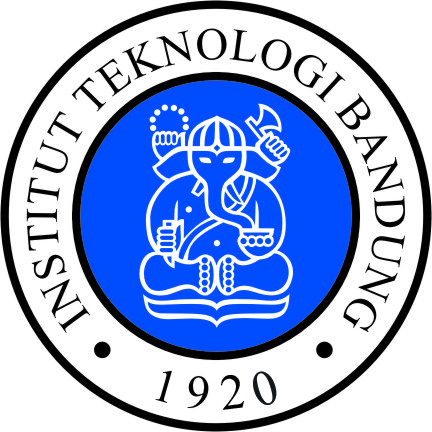 Senat Akademik - Institut Teknologi BandungFormulir Pengusulan/proposalSilahkan kirim formulir pengusulan yang telah diisi, didukung oleh seorang anggota Senat Akademik sebagai promotor (perwakilan fakultas/sekolah untuk dosen/staf/mahasiswa) dan dokumen-dokumen penunjang lainnya ke alamat: 
Ketua Senat Akademik ITB, DipatiUkur No. 4, Bandung 40132.Atau via email: senat@senat.itb.ac.idPengusulan tentang isu/kebijaksanaan/masalah akan dibicarakan dalam rapat BKSA (Badan Kerja Senat Akademik) dan bila disetujui akan dijadikan agenda dalam rapat Pleno Senat AkademikNama Pengusul:Judul/Topik Usulan:	Alamat Email:Fakultas (Sekolah):Nama Anggota Senat Akademik Sebagai Promotor (wakil Fakultas/Sekolah untuk dosen/staf/mahasiswa )Penjelasan atas isu/kebijakan/masalah yang ditanyakan, termasuk usulan/proposal  yang diajukan (bila ada)[Sampaikan latar belakang singkat dan rasional yang berkenaan dengan hal yang disampaikan]Informasi tambahan lainnya yang dapat mendukung pengusulan ini (bila ada)